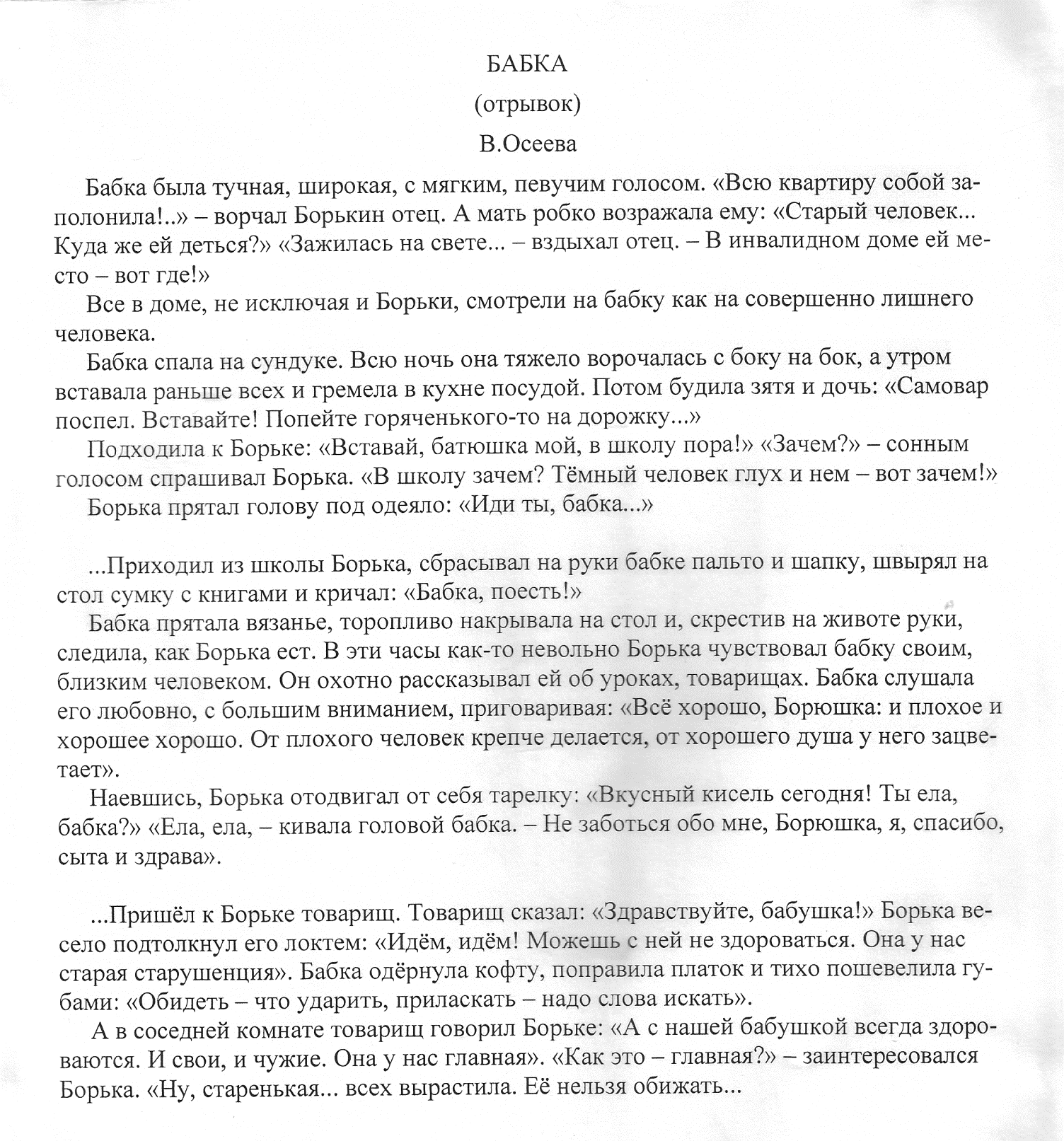 ПедагогНевеницына Елена ВикторовнаНевеницына Елена ВикторовнаПредметОсновы религиозной культуры и светской этики. Модуль « Основы православной культуры».Основы религиозной культуры и светской этики. Модуль « Основы православной культуры».Тема" Христианская семья "" Христианская семья "ЦельСоздать условия для осмысления значимости семьи в жизни каждого человека и  усвоения норм общежития в хорошей семье.Создать условия для осмысления значимости семьи в жизни каждого человека и  усвоения норм общежития в хорошей семье.Задачи урокаОбучающие раскрыть значение понятий: христианская семья, венчание, "бремена", тактичность, хамство;формировать у учащихся понимание важности сохранения добрых отношений с близкими.Развивающие развивать стремление видеть беды другого человека и стараться помочь;развивать речь, внимание, мышление, память. Создать ситуацию для творческого самовыражения учащихся, проявления их активности.Воспитательные воспитывать ценностное отношение к близким людям;воспитывать у детей любовь к своей семье, к родным.Обучающие раскрыть значение понятий: христианская семья, венчание, "бремена", тактичность, хамство;формировать у учащихся понимание важности сохранения добрых отношений с близкими.Развивающие развивать стремление видеть беды другого человека и стараться помочь;развивать речь, внимание, мышление, память. Создать ситуацию для творческого самовыражения учащихся, проявления их активности.Воспитательные воспитывать ценностное отношение к близким людям;воспитывать у детей любовь к своей семье, к родным.Тип урокаУрок открытия нового знанияУрок открытия нового знанияУУДРегулятивные действия. обеспечение учащимся организации их учебной деятельности; волевая саморегуляция в ситуации затруднения ;  совместная постановка учебных целей и задач ;выделение и осознание учащимися того, что усвоено на уроке, осознание качества и уровня усвоенного.Личностные УУДдоброжелательное отношение к окружающим;эмоционально-положительный настрой на урок, создание ситуации успеха, доверия;самоопределение ;осознание ответственности за общее дело;смыслообразование, т.е. ученик задаётся вопросом: какое значение и какой смысл имеет для меня учение?Познавательные УУДанализ, синтез, сравнение;формулирование познавательной цели;построение логической цепи рассуждений, доказательство;осознанное и произвольное построение речевого высказывания;извлечение из литературного произведения необходимой информации;умение выделять главное и второстепенное, выстраивать, давать определение понятий, устанавливать причинно-следственные связи;Коммуникативные УУДвыражение своих мыслей с достаточной полнотой и точностью ;аргументация своего мнения и позиции в коммуникации; учёт разных мнений;адекватное использование речевых средств для решения коммуникационных задач;взаимопомощь, выстраивание продуктивного взаимодействия .Регулятивные действия. обеспечение учащимся организации их учебной деятельности; волевая саморегуляция в ситуации затруднения ;  совместная постановка учебных целей и задач ;выделение и осознание учащимися того, что усвоено на уроке, осознание качества и уровня усвоенного.Личностные УУДдоброжелательное отношение к окружающим;эмоционально-положительный настрой на урок, создание ситуации успеха, доверия;самоопределение ;осознание ответственности за общее дело;смыслообразование, т.е. ученик задаётся вопросом: какое значение и какой смысл имеет для меня учение?Познавательные УУДанализ, синтез, сравнение;формулирование познавательной цели;построение логической цепи рассуждений, доказательство;осознанное и произвольное построение речевого высказывания;извлечение из литературного произведения необходимой информации;умение выделять главное и второстепенное, выстраивать, давать определение понятий, устанавливать причинно-следственные связи;Коммуникативные УУДвыражение своих мыслей с достаточной полнотой и точностью ;аргументация своего мнения и позиции в коммуникации; учёт разных мнений;адекватное использование речевых средств для решения коммуникационных задач;взаимопомощь, выстраивание продуктивного взаимодействия .Планируемые результатыУсвоение новых понятий;Умение пользоваться новыми понятиями;Умение работать в паре, в группе, высказывать собственное мнение;Доброжелательное и уважительное отношение друг к другу;Осознание того, что любовь является основной ценностью семейных отношений.Усвоение новых понятий;Умение пользоваться новыми понятиями;Умение работать в паре, в группе, высказывать собственное мнение;Доброжелательное и уважительное отношение друг к другу;Осознание того, что любовь является основной ценностью семейных отношений.Основные понятияХристианская семья, венчание, "бремена", любовь, забота, уважение, тактичность, хамствоХристианская семья, венчание, "бремена", любовь, забота, уважение, тактичность, хамствоОборудование:Компьютер, мультимедийный проектор, слайд-презентация, дополнительный материал на бумажных носителях для работы в группах и парах.Компьютер, мультимедийный проектор, слайд-презентация, дополнительный материал на бумажных носителях для работы в группах и парах.Этап урокаДеятельность педагогаДеятельность обучающихся. УУДОрганизационный момент.Слайд1. Приветствие.Друзья мои! Я очень рада
Войти в приветливый ваш класс.
И для меня уже награда
Вниманье ваших умных глаз.
Я знаю: каждый в классе гений, 
Но без труда талант не впрок.
Скрестите шпаги ваших мнений – 
Мы вместе сочиним урок!
Но не обычно, повседневно
Занятие с вами проведем.
Души увидим проявление, 
Мораль на помощь призовем...-Здравствуйте, меня зовут Елена Викторовна, этот урок мы проведём вместе. Я надеюсь, он пройдёт плодотворно.Познакомьтесь с правилами работы на уроке:- на уроке будь активным участником- чётко формулируй свои мысли- слушай говорящего, не перебивай- уважай мнение другого- выполняй "правило поднятой руки" ЦелеполаганиеСлайд СлайдВнимание на экран! (ролик ) Итак, сформулируйте,  пожалуйста,  тему урока. (Христианская семья) Христиане считают , что семья - это ковчег (пристанище, убежище, защита). Я предлагаю всё самое важное с этого урока сохранить в ковчеге.Рассмотрите слайд, попробуйте определить задачи урока.Чтобы раскрыть тему мы будем:- использовать различные источники информации (какие?)- определять, что является основой ...(чего?)- раскроем значения понятий (каких?)- выполним ...(что?)Текст, фото, диаграммы, личный опыт, словарные статьиХорошей семьиХр. семья, венчание, бремена, хамствоТворческую работуРабота над новым материаломСлайдСлайдСлайдСлайдСлайдСлайдСлайдТворческое заданиеСлайдДополнительный материалРассказ учителя     Бог создал Адама и понял, что Адам сам в себе не полноценен. И сотворил Бог женщину. Она сильна там, где он слаб и слаба, где он силён. Вдвоём они составляют единое целое. Так появилась первая семья, созданная Богом.     Как вы думаете, кто был главой семьи и почему?     Христиане считают, что брак - это связь на всю жизнь. Ошибка в этом вопросе тоже на всю жизнь. "Каждый служит друг для друга, вместе - Господу".     Изучите статистику браков и разводов за 2015 год. Почему такое большое количество разводов? С чем это связано?     Что же является основой семьи? С чего начинается семья? Семью создают люди, полюбившие друг друга. Что значит любить? Любить - это значит жизнь другого человека сделать своей, а всю свою жизнь посвятить другому.     Как называется вступление в брак в православии? (с. 86, 3 абз.)     Что символизируют собой обручальные кольца? Что объединяет кольцо и венец? НАПУТСТВИЕ ДЛЯ МОЛОДОЖЁНОВ У ХРИСТИАН   "НОСИТЕ БРЕМЕНА ДРУГ ДРУГА, И ТАКИМ ОБРАЗОМ ИСПОЛНИТЕ ЗАКОН ХРИСТОВ"      Прочитайте словарную статью. Объясните смысл высказывания.Ник Вуйчич родился... Что почувствовали родители, узнав диагноз? Какой выбор встал перед родителями? Почему родители не отказались от ребёнка-инвалида? (бремена - больной ребёнок)Когда Нику было 10 лет, он решил утопиться, но не смог этого сделать. Вот как он сам об этом пишет...Как называется качество, свойственное Нику? (с. 87, 2 абзац снизу) Кто такой Хам? (с. 87. Это интересно)Существуют ли хамы в наши дни? Кого мы называем хамом?Семейная зарядкаОсенью, весною,
Летом и зимой.
Мы во двор выходим
Дружною семьёй.
Встанем в круг, и по порядку
Каждый делает зарядку.
Мама руки поднимает.
Папа бодро приседает.
Повороты вправо-влево
Делает мой братик Сева.
А я сам бегу трусцой
И качаю головойПослушайте отрывок из рассказа В.Осеевой "Бабка".Каких волшебников можно пригласить в эту семью и для кого? Чему они могут научить?( В-забота, В-радость, В-уважение, В-вежливость)     Учиться любить и уважать надо ещё в детстве в родной семье.Давайте поможем Борьке исправиться. Измените предложения таким образом, чтобы в них появились забота и уважение к бабушке.- Иди ты, бабка...- Бабка, поесть!- Ты ела, бабка?Чего не хватает бабушке из этой семьи? (Заботы и уважения)Напишите письмо Борьке о том, как необходимо относиться к бабушке.     В Библии сказано "Почитайте отца своего и мать свою, чтобы тебе было хорошо и, чтобы продлились дни твои на земле" (5 заповедь) У каждого члена счастливой семьи должны быть свои обязанности. Распределите обязанности между мамой, папой и сыном поровну (по 6 на каждого)Создать семью непросто, а сохранить ещё сложнее. Именно этому учат нас пословицы и поговорки. Закончите пословицы:- Закончите пословицу о семье:Где любовь да совет, там и горя … (нет).Где мир и лад, не нужен и … (клад).В гостях хорошо, а дома … (лучше).В своём доме и стены … (помогают).Родительская любовь крепче каменных …(стен ).Кто родителей почитает, вовек не (пропадает).Детки плачут, а у матери сердце .....(болит)Материнская забота в огне не горит и в воде не .... (тонет)Дружбу помни, а зло ....(забывай)Друг за друга держаться - ничего не ... (бояться)В детстве не научишься - всю жизнь ... (намучишься)
Глава - мужчина, т.к. он несёт ответственность за себя, за жену и за всю семью. Когда Ева сорвала запретный плод Бог спросил с Адама как с главы семьи, а не с Евы.Неправильный выбор. Неумение строить отношения.ЛЮБОВЬВЕНЧАНИЕ (награда и мученичество)ДЕТИСлова слайдаТАКТИЧНОСТЬ, ВЗАИМОПОНИМАНИЕНе думают о чувствах другихРозовые листки, обсудить в парахЖёлтые листки, обсудить в парахЗАБОТА, УВАЖЕНИЕРабота в группахЗакрепление.Вспомните, какие задачи мы ставили в начале урока. Все ли удалось решить?Какие понятия вы сегодня усвоили?- Ребята, каких качеств надо придерживаться, чтобы семья была дружной, счастливой; на чём она должна строиться?  А чем обычная хорошая семья отличается от христианской семьи?Рефлексия.Ребята возьмите маленькие листочки, выберите для себя только одно Д\з.Затем в табличке подчеркните нужное, определив для себя, какое значение для вас сыграл этот урок.Похвалите сосед соседа за то, что удалось на уроке лучше всего. Начните так: Я благодарен тебе за то, что ты ...Д/з1. Прочитай рассказ В.Осеевой "Бабка" и нарисуйте какой вы представляете себе Борину бабушку.2. Узнай, когда празднуется День семьи, любви и верности? Каким святым посвящён? Что служит символом этого дня?3. Узнай, что такое традиция. Расскажи, какие традиции существуют в твоей семье.